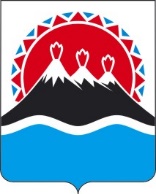 П О С Т А Н О В Л Е Н И ЕРЕГИОНАЛЬНОЙ СЛУЖБЫ ПО ТАРИФАМ И ЦЕНАМКАМЧАТСКОГО КРАЯ[Дата регистрации] № [Номер документа]г. Петропавловск-КамчатскийОб установлении тарифов на подключение (технологическое присоединение) к централизованной системе холодного водоснабжения АО «Корякэнерго» на 2023 годВ соответствии с Федеральным законом от 07.12.2011 № 416-ФЗ «О водоснабжении и водоотведении», постановлением Правительства Российской Федерации от 13.05.2013 № 406 «О государственном регулировании тарифов в сфере водоснабжения и водоотведения», приказом ФСТ России от 27.12.2013 № 1746-э «Об утверждении Методических указаний по расчету  регулируемых  тарифов в сфере водоснабжения и водоотведения», постановлением Правительства Камчатского края от 07.04.2023 № 204-П «Об утверждении Положения о Региональной службе по тарифам и ценам Камчатского края», протоколом Правления Региональной службы по тарифам и ценам Камчатского края от 06.06.2023 № ххх, на основании заявления АО «Корякэнерго» от 05.05.2023 № 1142/03 (вх. № 90/1828 от 05.05.2023)ПОСТАНОВЛЯЮ:Установить на 2023 год тариф на подключение (технологическое присоединение) к централизованной системе холодного водоснабжения АО «Корякэнерго» согласно приложению.Настоящее постановление вступает в силу через десять дней после его официального опубликования.[горизонтальный штамп подписи 1]Приложение к постановлению Региональнойслужбы по тарифам и ценамКамчатского края от 09.06.2023 № хххТарифы на подключение (технологическое присоединение) к централизованной системе холодного водоснабжения АО «Корякэнерго» на 2023 год(без учета НДС)Временно исполняющаяобязанности руководителяМ.В. Лопатникова№ п/пНаименованиеЕдиница измеренияСтавки тарифа1.Ставка тарифа за подключаемую (технологически присоединяемую) нагрузку водопроводной сети тыс. руб./куб. м в сутки24,372.Ставка тарифа за расстояние от точки подключения (технологического присоединения) объекта заявителя до точки подключения сетей к объектам централизованных систем водоснабжения (за протяженность водопроводной сети), в расчете на 1 км, выполненный из полиэтиленовых труб диаметром (d)2.1.40 мм и менеетыс. руб./ км8443,46